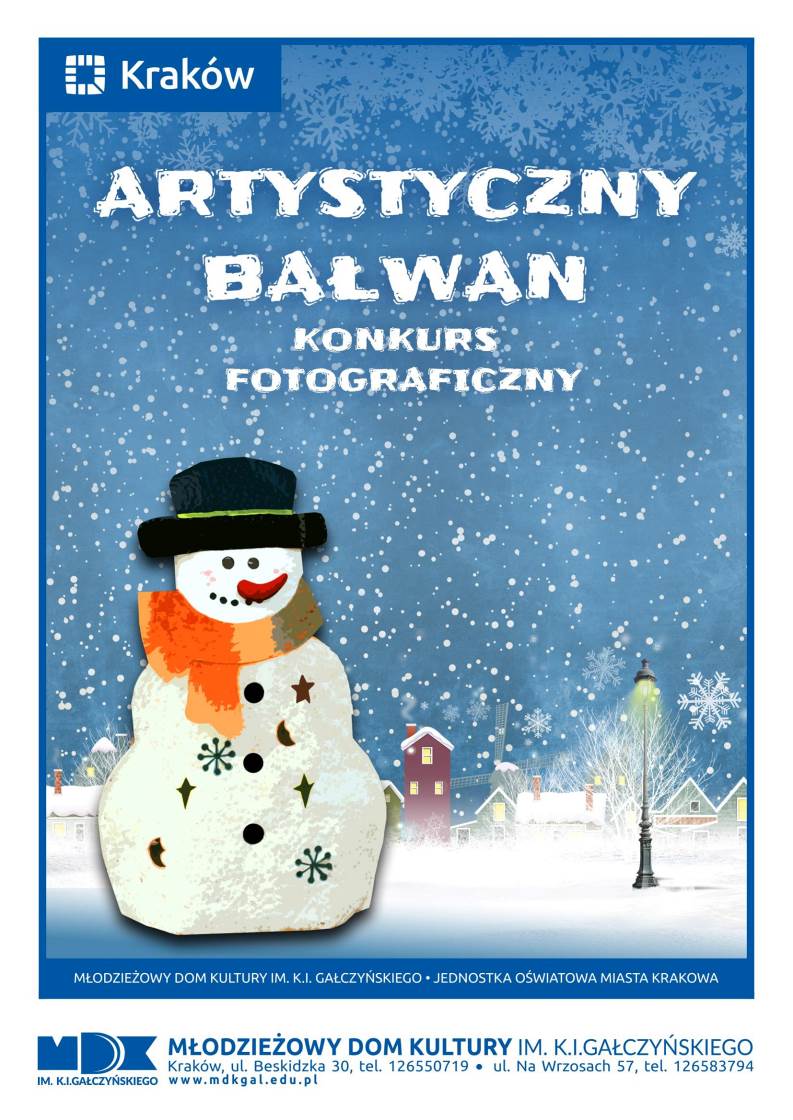 Regulamin konkursu fotograficznego Artystyczny bałwan!I ORGANIZATOR Młodzieżowy Dom Kultury im. K. I. Gałczyńskiego w Krakowie II ADRESAT Uczniowie szkół podstawowych i przedszkoli III ZASADY KONKURSU Konkurs kierowany jest do uczestników indywidualnychZadanie konkursowe polega na przesłaniu dwóch fotografii przedstawiających:   własnoręcznie wykonanego bałwana lub innej postaci ze śniegu oraz zdjęcie prezentujące proces wykonywania śniegowej postaciOcenie podlegać będzie pomysłowość i oryginalność stworzonej postaci Nadsyłane fotografie muszą być pracami autorskimi Każdy uczestnik może zgłosić tylko dwie fotografie (format JPG, rozdzielczość 2400 x 3600 px, 300 dpi)Nadesłanie zdjęć na konkurs oznacza akceptację warunków wyrażonych 
w niniejszym regulaminie IV DANE ZGŁOSZENIOWE Prace należy przesłać na adres e-mail: konkurs.mdkgal@gmail.com w tytule: Artystyczny bałwan Zdjęcia należy wysłać wraz z następującymi danymi: imię i nazwisko autora, kontakt telefoniczny, szkołę i klasę, tytuł pracyUczestnicy konkursu przesyłając prace wyrażają zgodę na przetwarzanie swoich danych osobowychV TERMINARZ Termin nadsyłania zdjęć mija z dniem 20.02.2021r. (decyduje data dostarczenia wiadomości e-mail) Zdjęcia nadesłane po upływie terminu nie będą brane pod uwagę w konkursie Wyniki konkursu zostaną podane na stronie internetowej organizatora: www.mdkgal.edu.pl Wystawa nagrodzonych prac odbędzie się ONLINE VI POSTANOWIENIA KOŃCOWE Organizator zastrzega sobie prawo rezygnacji z konkursu w przypadku zbyt małej liczby zgłoszeń Werdykt jury jest ostateczny i niepodważalnyPortal Facebook nie ponosi żadnej odpowiedzialności za jakiekolwiek działania      związane z organizacją konkursu na łamach serwisuKonkurs nie jest w żaden sposób sponsorowany, popierany ani przeprowadzany    przez serwis Facebook, ani z nim związany. Dodatkowych informacji udziela organizator konkursu Marlena Kruk nr tel: 12 655-07-19 wew. 22OŚWIADCZENIEOświadczam, że wyrażam zgodę na przetwarzanie danych osobowych mojego dziecka dla celów niniejszego konkursu.............................................................(podpis rodzica lub opiekuna prawnego)Administratorem danych osobowych zbieranych od uczestników konkursu jest Młodzieżowy Dom Kultury im. K. I. Gałczyńskiego z siedzibą w Krakowie. Przetwarzanie danych osobowych odbywać się będzie na zasadach przewidzianych w przepisach rozporządzenia Parlamentu Europejskiego i Rady (UE) 2016/679 z 27 kwietnia 2016 r. w sprawie ochrony osób fizycznych w związku z przetwarzaniem danych osobowych i w sprawie swobodnego przepływu takich danych oraz uchylenia dyrektywy 95/46/WE (ogólne rozporządzenie o ochronie danych). Podanie danych osobowych ma charakter dobrowolny, ale jest niezbędne do udziału w konkursie. Osobom, które podają dane osobowe, przysługuje prawo do:dostępu do swoich danych osobowych,poprawiania danych osobowychusunięcia danych osobowychOŚWIADCZENIEWyrażam zgodę na prezentowanie przekazanych prac na wystawie, stronie internetowej, 
w mediach społecznościowych.............................................................(podpis rodzica, opiekuna lub osoby pełnoletniej)OŚWIADCZENIEWyrażam zgodę na prezentowanie wizerunku w mediach społecznościowych i na stronie organizatora.............................................................. (podpis rodzica, opiekuna lub osoby pełnoletniej) Podstawa prawna: rozporządzenie Parlamentu Europejskiego i Rady (UE) 2016/679 z 27 kwietnia 2016 r. w sprawie  ochrony osób fizycznych w związku z przetwarzaniem danych osobowych i w sprawie swobodnego przepływu takich danych oraz uchylenia dyrektywy 95/46/WE (ogólne rozporządzenie o ochronie danych)